    Пояснительная запискак учебному плану на 2022-2023уч.г.для 5 классаУчебный  план  МКОУ  Верх-Унинской  ООШ  на  2022-2023  учебный  год  разработан  на основе следующих нормативных документов:-  Федерального  Закона  от  29.12.2012  №  273-ФЗ  «Об  образовании  в  Российской Федерации»; -Федерального  государственного  образовательного  стандарта  основного  общего образования,  утвержденным  приказом  Министерства  образования  и  науки Российской  Федерации  от  31.05.2021  №  287; - Гигиенических  требований  к  условиям  обучения  в  общеобразовательных учреждениях.  Санитарно-эпидемиологические  правила   СанПиН   2.4.3648-20  Постановления  Главного  государственного  санитарного  врача  Российской Федерации  №  28  от  28.09.2020  «Об  утверждении  СанПин2.4.3648-20»;-  Основной  образовательной  программы  ФГОС  НОО  МКОУ Верх-Унинской ООШ;При составлении учебного плана на 2022-2023 учебный год школа использует  вариант 5 (изучение родного и (или) государственного языка наряду с преподаванием на русском языке, обучение ведётся на русском языке.Учебный план:- фиксирует максимальный объём учебной нагрузки обучающихся;- регламентирует перечень учебных предметов и время, отводимое на их освоение и организацию;Учебный план состоит из двух частей: обязательной части и части, формируемой участниками образовательных отношений, включающей внеурочную деятельность.Предметная область «Родной язык и родная литература» представлена предметами «Родной (русский) язык» и «Родная (русская) литература»  по 1 часу.Предметная область «Иностранные языки» представлена предметом «Иностранный язык (английский)».Часть  учебного плана, формируемая  участниками образовательных отношений,  в 5-ом классе используется на: предметы по 1 часу: «Обществоведение»,  «Говорим по-удмуртски», Финансовая грамотность, «Иностранный язык (немецкий)».Предметная область «Основы духовно-нравственной культуры народов России», (далее предметная область ОДНКНР) является логическим продолжением учебного предмета ОРКСЭ начальной школы и реализуется включением учебных модулей в рабочие программы учебных предметов (Обществоведение, литература, ИЗО), а также через внеурочную деятельность.Внеурочная деятельность в соответствии с требованиями Стандарта организуется по основным направлениям развития личности (духовно-нравственное, социальное, общеинтеллектуальное, общекультурное, спортивно-оздоровительное ). Предельно допустимая  учебная нагрузка не  превышает определённую  учебным планом максимальную учебную нагрузку.Утверждаю                                                                                                                                                                             Директор______________ Захаров А.Л.                                                                                                                               «   30   »  августа   2022 г.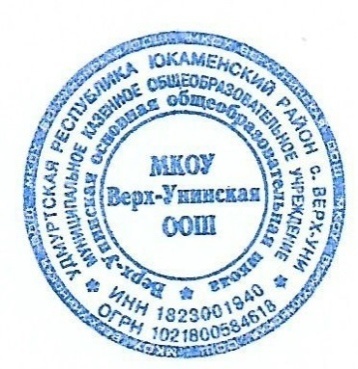 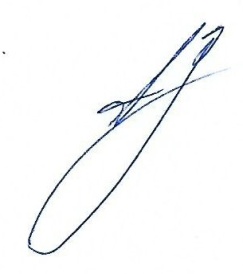 .Учебный план 2022-2023 учебный годосновное  общее образование  5 классВариант № 5с изучением родного и (или) государственного языка наряду с преподаванием на русском языкеПромежуточная аттестация: диктант с грамматическим заданием, контрольная работа, тест, собеседование по билетам.Предметные областиУчебныепредметыКлассыКоличество часов в неделюКоличество часов в неделюПредметные областиУчебныепредметыКлассы5ВсегоОбязательная частьРусский язык и литератураРусский язык55Русский язык и литератураЛитература33Иностранные языкиИностранный язык (английский)33Родной язык и литература на родном языкеРодной (удмуртский) язык11Родной язык и литература на родном языкеЛитература на родном (удмуртском) языке11Математика и информатикаМатематика55Общественно-научные предметыИстория. Всеобщая история22Общественно-научные предметыГеография11Естественно-научные предметыБиология11ИскусствоМузыка11ИскусствоИзобразительное искусство11ТехнологияТехнология22Физическая культура и Основы безопасности жизнедеятельностиФизическая культура22Итого2828Часть, формируемая участниками образовательных отношенийОсновы духовной нравственности культуры народов России 11Часть, формируемая участниками образовательных отношенийОбщая физическая подготовка11Часть, формируемая участниками образовательных отношенийФинансовая грамотность11Часть, формируемая участниками образовательных отношенийПроектная деятельность11Максимально допустимая недельная нагрузка3232